ABSTRACT GUIDELINEThe 10th MIB Medical Sciences Conference Committee invites participants to submit abstracts. We are seeking abstract submissions of recent research. Abstracts addressing all aspects of medical sciences are welcome. Please submit a softcopy of your completed registration and abstract to the Secretariat of the 10th MIB Medical Sciences Conference via email: mib.scientific@gmail.comThe deadline for submitting abstracts is 15th April 2017.Abstract Submission
Please utilise the online form for abstract submission.Guideline for abstract submissionThe abstract must be written in English, typed with Times New Roman size 12 and in 1.5 spaced in order to avoid any character corruption.Abstract should be no longer than 250 words (excluding title, authors’ full names and institutions).Abstract should comprise the following elements, with each element beginning a new paragraph:TitleAuthor(s): First name, followed by middle name (if any), and by surname.AffiliationAbstract text is divided into the following subheadings in which case each section should be a separate paragraph: Introduction/Aim, Methods, Results /Discussion, Keywords (3-5)The title, authors and affiliations should be typed in separate paragraphs.The abstract title should be typed in title case.Authors names should be written in full (without titles).Authors affiliations should be indicated with superscript numbers.The corresponding or presenting author should be typed in bold and underline.Please ensure that your abstract does not contain any spelling, grammar or scientific errors as it will be reproduced exactly as submitted. Any new or amended versions cannot be guaranteed to be printed nor reviewed.Oral presentation GuidelineYou are given 8 minutes of presentation with an additional of 2 minutes for questions and answer.You are reminded to stick to the allocated time.Please give your power point presentation on a pen drive to the technical committee two hours before your presentation to avoid any technical problems.Poster presentation GuidelineThe poster must be 841 mm width x 594 mm height (A1 size) potrait.The title of your paper should appear at the top of your poster in title case that is at least 30 mm high. Below the title please put author (s) name (s) and affiliation (s). Author’s affiliations should be indicated with superscript numbers.The flow of your poster should be from top left to bottom right. You may use arrows to lead through the paper. The smallest text size should be visible from 1 meter.Presentations in the poster session will be numbered and listed in the program. Please put your poster according to the number that has been assigned.It is suggested to include appropriate acknowledgement.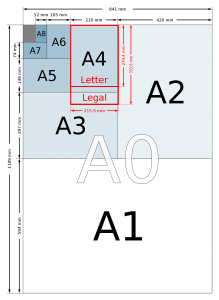 